Формирование представлений об окружающем мире: природа, экология, техника и технологии      Участие детей в посильной для них деятельности по уходу за растениями и животными. Окружающая среда, ее правильная организация в ДОУ и умелое включение ребенка в активное взаимодействие с окружающим предметным и природным миром являются одним из условий эффективности формирования экологических знаний в условиях дошкольного учреждения. Эффективное влияние окружающей среды на личность ребенка в дошкольном образовательном учреждении в значительной степени зависит от способности педагогов организовать такую среду. Опыт работы воспитателей ДОУ показывает, что в процессе экологического образования и воспитания дошкольников необходимо формировать структуру целостных знаний о единстве земли, воздуха, флоры и фауны, взаимосвязи и взаимозависимости человека с миром природы.Целевые ориентиры дошкольного образования включают:Инициативность и самостоятельность в разных видах деятельности.  Способность выбирать себе род занятий.  Уверенность в своих силах, открыт внешнему миру, положительно относится к себе и к другим.  Обладание чувством собственного достоинства. Взаимодействие со сверстниками и взрослыми. Проявление в различных видах деятельности воображения, фантазии, творчества.  Подчинение разным правилам и социальным нормам.  Проявление творческих способностей.  Способность контролировать свои движения (уровень развития крупной и мелкой моторики).  Способность к волевым усилиям. Проявление любознательности. Склонность к наблюдению, экспериментированию. Способность к принятию собственных решений.Целевые ориентиры образования в младенческом и раннем возрасте:Проявляет интерес к сверстникам; наблюдает за их действиями и подражает им. Умеет играть рядом со сверстниками, не мешая им. Проявляет интерес к совместным играм небольшими группами.  Проявляет интерес к  окружающему миру природы, с интересом участвует в сезонных наблюдениях.   Структура образовательного процесса:НОД – непосредственно образовательная деятельностьВзаимодействие с семьями детейОД в совместной работы воспитателя и детей, а также в ходе режимных моментовСамостоятельная деятельность детейДля экологического воспитания в ДОУ необходимы следующие условия: 1. создание в группе уголка живой и неживой природы; 2. создание на территории дошкольного учреждения внешних природных зон – сад, огород, экологическая тропа, зона отдыха, «птичья столовая» и т.п.; 3. взаимодействие с родителями с целью интеграции экологического воспитания с семейным воспитанием; 4. организация исследовательской и природоохранной деятельности детей на основе сочетания посильного детского труда с игровыми ситуациями. Вся деятельность по данному направлению основана на формировании у дошкольников познавательного отношения к природе, трудовых умений и навыков, понимания значения труда как деятельности по удовлетворению потребностей живых существ; на воспитании интереса к труду и природе, бережного и заботливого отношения к природе, гуманно-деятельного отношения ко всему живому; на развитие экологоэстетического видения природы, эстетического отношения к ней; на воспитание экологически целесообразного поведения в природе.      В работе с детьми по формированию представлений об окружающем мире: природа, экология, техника и технологии используем следующие принципы экологического воспитания и образования дошкольников: 1. Принцип развивающего и воспитывающего характера знаний о природе (отбор знаний о природе должен производиться с учетом цели и задач экологического образования дошкольников, их возрастных возможностей) ; 2. Принцип научности в отборе содержания знаний. Нужно исходить из ведущих целей современного естествознания (идея многообразия природы, единства живого и неживого, взаимосвязи организма и среды обитания, приспособленности живого к условиям существования, изменчивости природы, сущности взаимодействия человека и природы) и научных понятий (растения и животные – живые существа; живое и неживое; рост и развитие; биоценоз и др.); 3. Принцип энциклопедичности в отборе содержания знаний; 4. Принцип учета характера системности знаний о природе и технике на разных возрастных этапах; 5. Принцип доступности; 6. Краеведческий принцип в отборе материала; 7. Экологический подход к отбору знаний о природе; 8. Принцип концентричности в подаче и усвоении знаний в дошкольном возрасте (усложнение материала от группы к группе).      Важной особенностью в экологическом воспитании дошкольников является организация эколого-развивающей среды, которая должна способствовать возникновению и развитию познавательных интересов ребенка, развитию его волевых качеств, эмоций и чувств, способствовать взаимопроникновению с природным окружением ребенка. При организации работы используем следующие методы: 1. Наблюдение – ведущий метод экологического и технологического образования детей. Наблюдение обогащает чувственный опыт, формирует реалистические представления и понятия о природе, основы экологического сознания, эстетического видения мира природы, бережного и заботливого отношения ко всему живому. 2. Использование иллюстративно-наглядного материала. 3. Использование технических средств обучения (диапозитивов, диафильмов, кинофильмов, видеофильмов, компьютерных программ и др.) в системе экологопедагогической работы. 4. Труд как один из основных методов экологического образования детей. 5. Использование элементарных опытов в системе экологической работы с детьми дошкольного возраста. 6. Игра как метод экологического и технологического образования. 7. Моделирующая деятельность как метод экологического и технологического образования детей. 8. Рассказы воспитателя о предметах и явлениях природы, деятельности человека в ней. 9. Составление природоведческой книги, ее использование для мотивации освоения экологических представлений, в воспитании у детей наблюдательности, интереса, любви и бережного отношения к природе, в обогащении эстетических впечатлений и чувств. 10. Использование экологических сказок в формировании научного видения природы, в раскрытии сложных явлений, многообразия форм приспособления живых организмов к окружающей среде, воспитании ценностных ориентаций по отношению к объектам природы. 11. Использование бесед как метода расширения, углубления, обобщения и систематизации знаний детей о природе.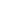 